Colegio San Manuel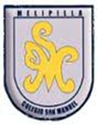 Asignatura: Religión		Profesor: Caren Díaz S	 Curso: 5° año básico Fecha de entrega: Hasta el 12 de junio 2020GUIA N°5 DE APOYO AL HOGAR*Actividad para dos semanas, pegar trabajos en el cuaderno de religión y enviar fotografía de las actividades al siguiente correo: caren_of@hotmail.comUnidad: “El Pueblo de Dios, nuestra Familia”.Objetivo: Conocen la historia de la liberación del pueblo de Dios.Desarrollo:  1.- Ven atentamente en video: “La Historia de Moisés - Mi Pequeña Biblia”. En le link:   https://www.youtube.com/watch?v=czoUZlCvWSo2.- Sigue los puntos en orden y descubre la imagen del Mar Rojo.3.- Contesta las preguntas del cuestionario.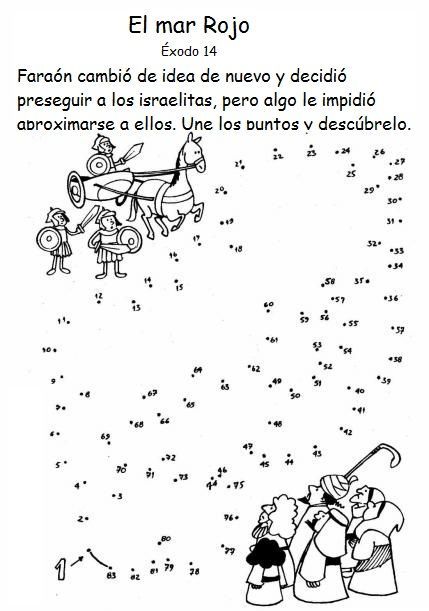 Contesta las siguientes preguntas: ¿Por qué puso a Moisés su madre en una cesta? R:¿Qué significa Moisés? R:  ¿Cómo se enteró que era hijo de esclavos? R: ¿Qué hizo al enterarse de ello?     R: ¿En qué forma se le apareció Dios? R: ¿Qué misión le encargó Dios? R:¿Le fue fácil o Difícil realizar la misión a Moisés?, ¿Por qué?              R: